趣店趣分期消费额度怎么套现 来分期趣店套现方法秒到扣扣V信同号：2734379589花呗套现/信用钱包套现/任性付/京东白条提现，安全无风险，专业诚信靠谱，支持全国.用支付宝来分期来进行分期购物可能大家都已经学会了，那么也有不少人了解到它还可以提现，不过对于这个提现的操作步骤却不明白是怎么弄的，那么下面我来说下支付宝来分期怎么提现，支付宝来分期提现教程。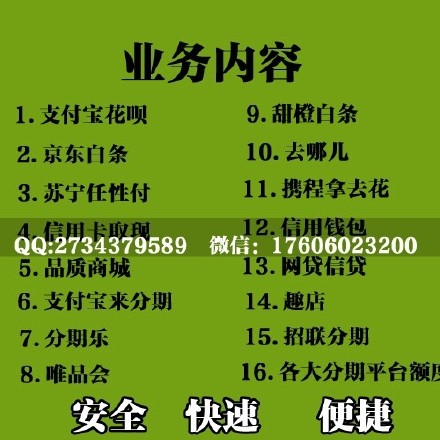 第一点：来分期额度的最高有18000，对一些急需来使用钱的人来讲，这可不是一笔很小的数目。对购物者来讲，18000能买许多东西，能买商品的数量与质量都要比实体店高。相信许多人都是有相同感受的，在商场中转很久，不仅很累，买个商品发现质量还比不上网上，价格比较高。到时候真的后悔莫及。对于想把来分期额度变现的朋友来说，这些钱也不是小数目，足可以解决眼前的燃眉之急。第二点：来分期申请简单，和信用卡比起来，无论是申请手续还是额度申请，来分期都占据绝对优势的。信用卡还款期限是很明确的，如果自己忘了没还上钱，或是因为其他原因没有还上钱，到时候不但要还钱还息，可能还面临着信用受损。来分期如果没有及时还清，至少也不用担心信用出问题。在后期继续把钱还清就好了。通过这样的分析以后，大家能够知道：在使用来分期时，它的便利、高效使得我们真的需要钱时，也可以使用来分期很快进行套现，获取自己最需要的资金。其它提现业务支付宝蚂蚁花呗 京东白条 分期乐 优分期 苏宁任性付 去哪儿拿去花 信用K套现秒回款 长期回收 话费 QB 游戏点卡 回收新手机等都各种业务都可以来咨询。